О согласии на преобразование муниципальных образований путем объединения всех сельских поселений, входящих                 в состав Комсомольского района Чувашской Республики, и наделения вновь образованного муниципального образования статусом муниципального округа с наименованием Комсомольский  муниципальный округ Чувашской Республики с административным центром:  село КомсомольскоеВ соответствии со статьей 13 Федерального закона от 06 октября 2003 года  № 131-ФЗ «Об общих принципах организации местного самоуправления в Российской Федерации», Уставом Полевосундырского сельского поселения Комсомольского района Чувашской Республики,  рассмотрев решение Собрания депутатов Комсомольского района Чувашской Республики от 16 декабря 2021 года № 3/96 «Об инициативе по преобразованию муниципальных образований путем объединения всех сельских поселений, входящих в состав Комсомольского района Чувашской Республики, и наделения вновь образованного муниципального образования статусом муниципального округа с наименованием Комсомольский муниципальный округ Чувашской Республики с административным центром: село Комсомольское», выражая мнение населения Полевосундырского сельского поселения Комсомольского района Чувашской Республики,   Собрание депутатов Полевосундырского сельского поселения р е ш и л о:1. Согласиться на преобразование муниципальных образований путем объединения всех сельских поселений, входящих в состав Комсомольского района Чувашской Республики: Александровского сельского поселения Комсомольского района Чувашской Республики, Альбусь-Сюрбеевского сельского поселения Комсомольского  района Чувашской Республики, Асановского сельского поселения Комсомольского района Чувашской Республики, Кайнлыкского  сельского поселения Комсомольского района Чувашской Республики, Комсомольского сельского поселения Комсомольского района Чувашской Республики, Новочелны-Сюрбеевского сельского поселения Комсомольского района Чувашской Республики, Полевосундырского сельского поселения Комсомольского района Чувашской Республики, Сюрбей-Токаевского сельского поселения Комсомольского района Чувашской Республики, Тугаевского сельского поселения Комсомольского района Чувашской Республики, Урмаевского сельского поселения Комсомольского района Чувашской Республики, Чичканского сельского поселения Комсомольского района Чувашской Республики, Шераутского сельского поселения Комсомольского района Чувашской Республики, и наделения вновь образованного муниципального образования статусом муниципального округа с наименованием Комсомольский муниципальный округ Чувашской Республики с административным центром: село Комсомольское.2. Направить настоящее решение в Собрание депутатов Комсомольского района Чувашской Республики.3. Настоящее решение вступает в силу после его официального опубликования в периодическом печатном издании «Вестник Полевосундырского сельского поселения Комсомольского района».Председатель Собрания депутатовПолевосундырского сельского поселения                                                                          Комсомольского района                                                                 В.В.ВороновГлава сельского поселения                                                             Г.Е.ЕфремовЧĂВАШ РЕСПУБЛИКИКОМСОМОЛЬСКИ РАЙОНĔХИРТИ СЕНТЕР  ЯЛ ПОСЕЛЕНИЙĚН ДЕПУТАТСЕН ПУХĂВĚ ЙЫШĂНУ          26.01.2022  № 1/55          Хирти Сентер  ялě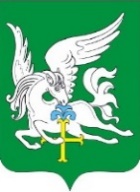 ЧĂВАШ РЕСПУБЛИКИКОМСОМОЛЬСКИ РАЙОНĔХИРТИ СЕНТЕР  ЯЛ ПОСЕЛЕНИЙĚН ДЕПУТАТСЕН ПУХĂВĚ ЙЫШĂНУ          26.01.2022  № 1/55          Хирти Сентер  ялěЧУВАШСКАЯ РЕСПУБЛИКАКОМСОМОЛЬСКИЙ РАЙОНСОБРАНИЕ ДЕПУТАТОВ ПОЛЕВОСУНДЫРСКОГО  СЕЛЬСКОГО ПОСЕЛЕНИЯ РЕШЕНИЕ               26.01.2022  № 1/55             д. Полевой Сундырь